Комитет по образованию Администрации города Улан-УдэМуниципальное бюджетное общеобразовательное учреждение«Средняя общеобразовательная школа № 51» г. Улан-УдэРеспубликанский конкурс методических разработок заданийпо формированию функциональной грамотности школьниковсреди педагогов общеобразовательных организаций«Шестигранник успеха»Задание по формированию читательской грамотностиВозраст/ класс  12-13 лет/ 6 классАвтор:Эрдынеева Сэсэгма Баировна,учитель истории и обществознанияМБОУ «СОШ № 51» г. Улан-Удэ2022Пояснительная запискаЧитательская грамотность является одним из планируемых результатов обучения в соответствии с Федеральным государственным образовательным стандартом. Читательская грамотность это способность человека понимать и использовать письменные тексты, размышлять о них и заниматься чтением для того, чтобы достигать своих целей, расширять свои знания и возможности, участвовать в социальной жизни.Читательская грамотность является базовой основой функциональной грамотности. На уроках истории и обществознания обучающиеся работают с различными типами текста-сплошными (например, исторические источники: извлечения из летописей, хроник, законодательных актов, завещаний) и не сплошными   (графики, диаграммы, таблицы) и для развития читательской грамотности используются разные приемов и способы. Самое главное, это развивать способность учащихся прорабатывать различные проблемы и находить их решение, научиться работать с информацией. На уроках истории и обществознания можно  успешно использовать метод ситуационных задач, где ученику предлагается текст с описанием ситуации и задача, требующая решения. Ситуационные задачи могут быть связаны с проблемами прошлого, настоящего и даже будущего времени. Такая работа направлена не только на освоение знаний, но и на формирование у учащихся новых качеств и умений, которые ученик может применить в решении своих жизненных задач.Цель: развитие мыслительных навыков учащихся, необходимых не только в учебе, но и в дальнейшей жизни.Задачи:- формировать умение работать с информацией;- научить извлекать из текстов необходимые знания, сведения;- формировать навыки преобразования полученной информации;-формировать навыки обучающихся для совершенствования личностных и регулятивных УУД.Вашему вниманию предлагаются задания, которые учитель может использовать на уроках обществознания в 6 классе. Данные задания позволяют выявить уровень сформированности читательских умений: умения находить и извлекать информацию из текста, умения интерпретировать сообщение текста для решения задачи, умения осмысливать и отбирать информацию, находить аргументы. Каждому заданию предлагается характеристика и система оценивания.Задание 1: «Работа с текстом».Прочитайте текст и укажите основную мысль текста, запишите ее. Аркадий Петрович Гайдар (1904—1941) (настоящая фамилия — Голиков). В четырнадцать с половиной лет он командовал ротой курсантов, а в семнадцать лет был командиром отдельного полка. После ранения и контузии Гайдар ушёл из армии и стал писателем. Одна из книг Гайдара («Тимур и его команда») приобрела невиданную в истории литературы судьбу. Её герой — Тимур, смелый, благородный, отзывчивый мальчуган, придумал чудесную игру. Он вместе с группой ребят окружил тайной заботой людей, нуждающихся в помощи. Все свои действия Тимур и его команда держали в секрете. Никто не видел ребят, когда они носили старушке воду или укладывали дрова. Их помощь была не показной, не для благодарности или награды — они помогали людям по зову благородных сердец. Прочитав эту книгу, ребята в разных городах стали создавать группы, похожие на команду Тимура. Так началось тимуровское движение. Особое значение оно имело в годы Великой Отечественной войны, когда ребята помогали семьям ушедших на фронт. Первые тимуровцы уже стали бабушками и дедушками. Книгу Гайдара и сегодня читают твои ровесники. И сегодня то в одном, то в другом уголке нашей страны вдруг становится известно о добрых делах современных тимуровцев.Характеристика заданий и система оцениванияЗадание 2: «Учимся аргументировать»Можно ли А.П. Гайдара назвать выдающейся личностью? Приведите не менее 2-х аргументов «за» и не менее 2-х аргументов «против», сделайте вывод. Ответ оформите в тетради.Характеристика заданий и система оцениванияЗадание 3: «Поиск и извлечение информации»Допустим, вы с друзьями решили организовать тимуровское движение в своем классе. Какими правилами организации такого движения вы бы воспользовались из текста? Эти правила пропишите последовательно по пунктам в тетрадь.Характеристика заданий и система оцениванияЗадание 4. «Работа с иллюстрациями» Рассмотрите иллюстрации и выполните задания к ним. Ответ оформите в тетрадь. 1) Какое понятие объединяет представленные ниже рисунки?2) Дайте определение данному понятию.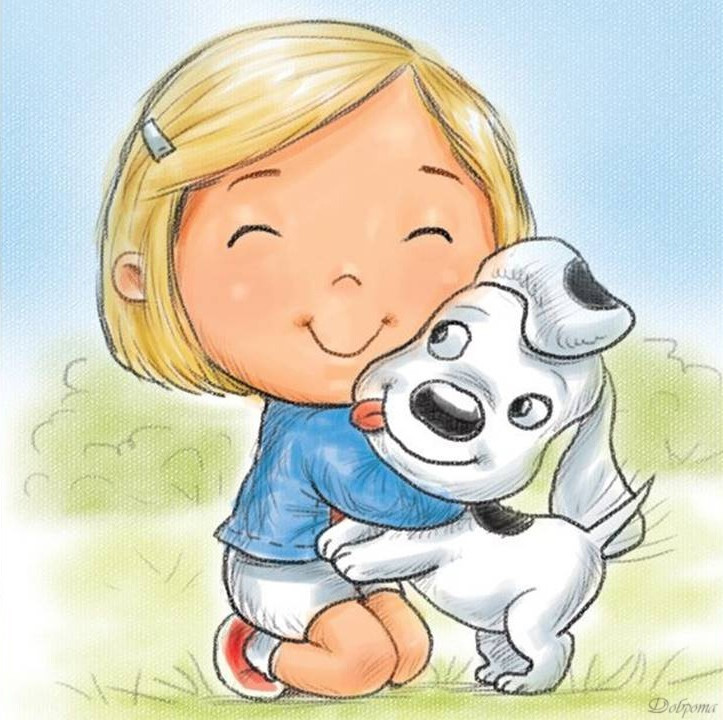 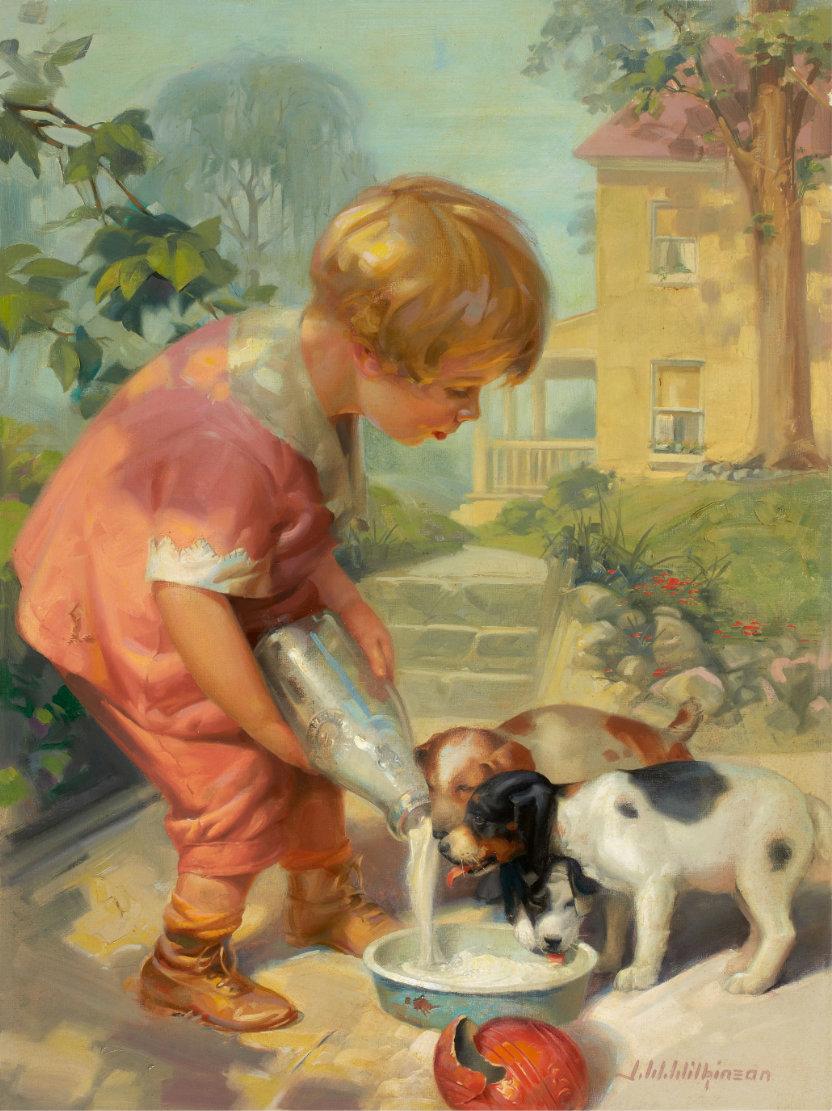 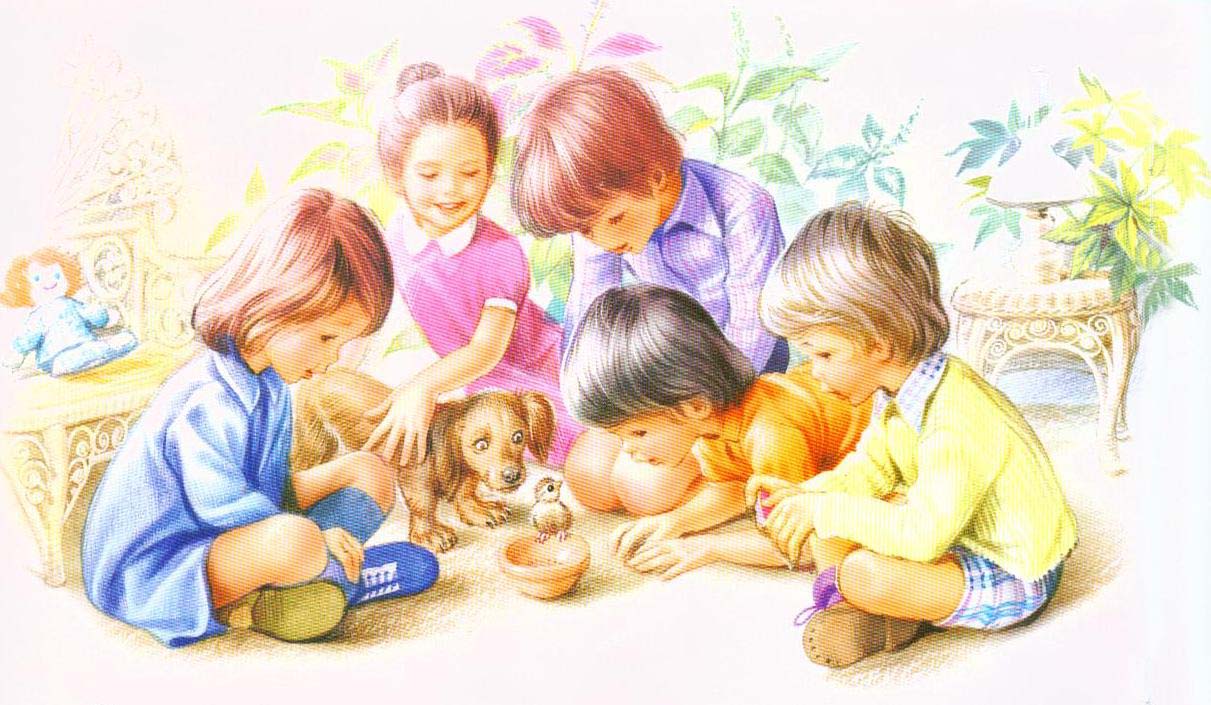 Характеристика заданий и система оцениванияЗадание 5. «Работа с пословицами, поговорками»Прочитайте пословицу, поговорку о человеке.1) Объясните смысл прочитанного. 2) Приведите не менее двух примеров в подтверждение своих мыслей. 1. «Жадный сам себе покоя не дает». 2. «Лучше по миру собирать, чем чужое брать». 3. «Говорить без дела, что по воде писать». 4. «Бедность учит, а счастье портит». 5. «Вор, что заяц: и тени своей боится». 6. «Говорит по секрету, а выдает всему свету». 7. «Лучше свой кусок, чем чужой пирог». 8. «Любишь кататься, люби и саночки возить».Характеристика заданий и система оцениванияСписок использованной литературыБархатова К.И. Сборник практических работ по обществознанию для обучающихся. 6 класс. Хабаровск. 2018 г.Статья Артасова И.А., Мельниковой О.Н. «Оценка читательской грамотности в рамках предмета «История» (Электронный журнал «Педагогические измерения»)  https://fipi.ru/tpost/ck782cuj1f-zhurnal-pedagogicheskie-izmereniya-2-202Материалы с сайта Института стратегии развития образования РАО: Задания из УМК «История России» Волобуева О.В. и др. 10Характеристика задания:Содержательная область оценки: понимание содержания текстаКомпетентностная область оценки: осмысление и отбор информации из отрывкаКонтекст: общественныйУровень сложности: среднийФормат ответа: развёрнутый ответОбъект оценки: умение указать главную мысли текстаСистема оценивания1 балл – учащийся в своём ответе делает попытку указать главную мысль текста2 балла – указана развернуто и полно главная мысль текстаХарактеристика задания:Содержательная область оценки: интерпретация текстаКомпетентностная область оценки: извлечение из текста такой информации, которая не сообщается напрямуюКонтекст: личныйУровень сложности: высокийФормат ответа: развёрнутый ответОбъект оценки: аргументы «за» и «против»Система оценивания1 балл – учащийся указал один аргумент «за» и «против»2 балла – учащийся указал два аргумента «за» и «против»3 балла - учащийся указал два аргумента «за» и «против», сделал выводХарактеристика задания:Содержательная область оценки: использование информации из текстаКомпетентностная область оценки: умение применять информацию, представленную в тексте для решения учебно-практической задачиКонтекст: общественныйУровень сложности: среднийФормат ответа: развёрнутый ответОбъект оценки: правила организации тимуровского движенияСистема оценивания1 балл – учащийся составил Правило из трёх - четырех пунктов2 балла – учащийся составил Правило из шести-семи пунктовХарактеристика задания:Содержательная область оценки: извлечение информации и её интерпретацияКомпетентностная область оценки: применять ранее полученные знанияКонтекст: личныйУровень сложности: среднийФормат ответа: развёрнутый ответОбъект оценки: определение понятияСистема оценивания1 балл – учащийся выявил понятие, которое объединяет представленные ниже рисунки2 балла – учащийся выявил понятие, которое объединяет представленные ниже рисунки и дал определение этому понятиюХарактеристика задания:Содержательная область оценки: осмысление и толкование содержанияКомпетентностная область оценки: соотнести пословицу, поговорку с качествами человекаКонтекст: личныйУровень сложности: высокийФормат ответа: развёрнутый ответОбъект оценки: примеры для подтверждения собственных мыслейСистема оценивания1 балл – учащийся объясняет смысл прочитанного1 балла – учащийся приводит 1 пример1 балла – учащийся приводит 2 примера